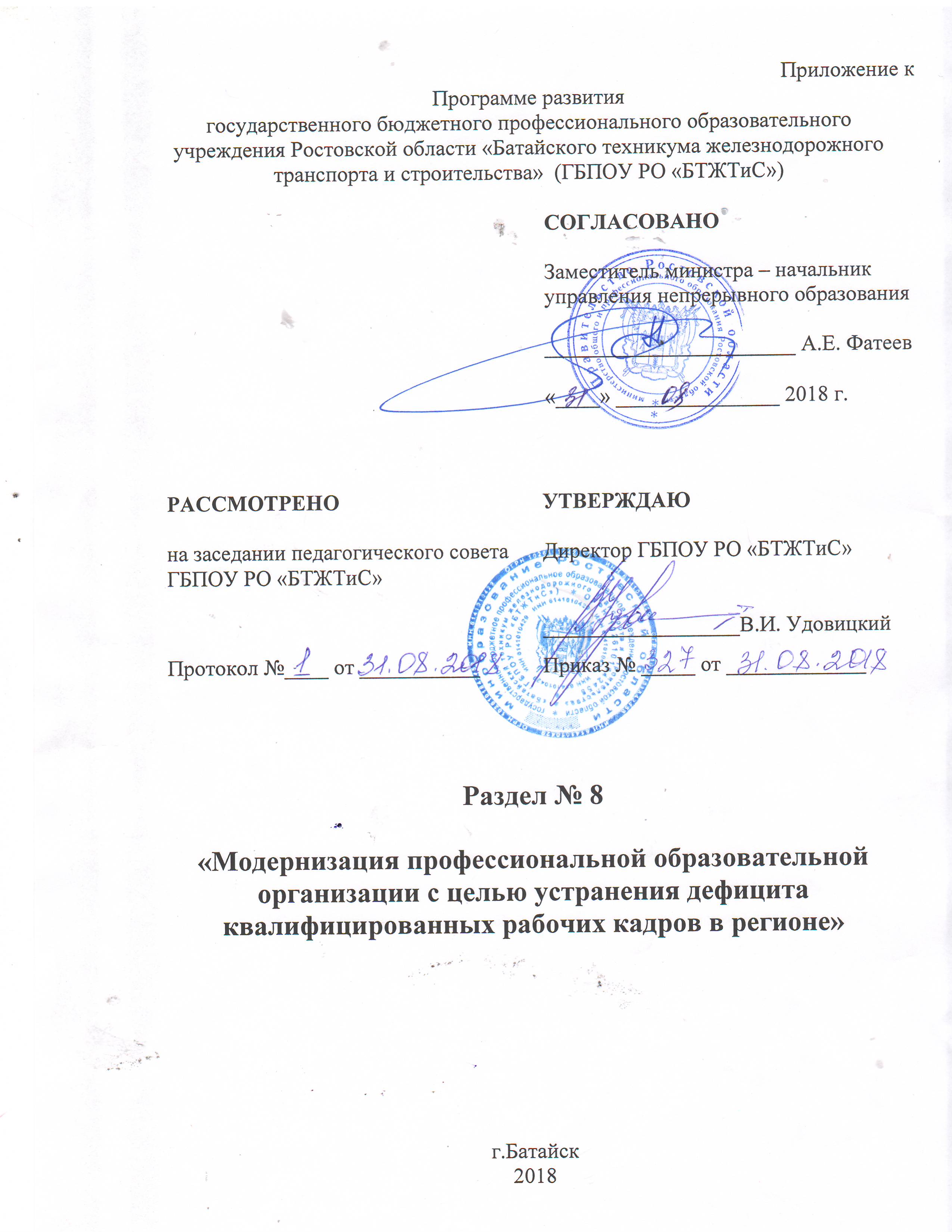            Раздел №8 «Модернизация профессиональной образовательной организации с целью устранения дефицита квалифицированных рабочих кадров в регионе»Задачи:1. Модернизация среднего профессионального образования, в том числе посредством внедрения адаптивных, практико-ориентированных и гибких образовательных программ.Основные направления реализации:1.1.Развитие современной инфраструктуры подготовки высококвалифицированных специалистов и рабочих кадров из сети центров опережающей профессиональной подготовки, специализированных центров компетенций, центров проведения демонстрационного экзамена и лабораторий, оснащенных современной материально-технической базой, с учетом опыта Союза Ворлдскиллс Россия;1.2. Участие в региональных чемпионатах «Молодые профессионалы» (Ворлдскиллс Россия) и «Абилимпикс»;1.3. Совершенствование материально-технической, учебно-методической базы образовательной организации, в т.ч. с использованием цифровой образовательной среды;1.4. Подготовка, переподготовка и повышение квалификации управленческих и педагогических кадров образовательной организации;1.5. Проведение итоговой аттестации выпускников в форме демонстрационного экзамена;1.6. Разработка адаптивных, практико-ориентированных образовательных программ среднего профессионального образования;1.7. Развитие движения наставничества;1.8. Участие в реализации регионального стандарта кадрового обеспечения промышленного (экономического) роста.2. Формирование системы непрерывного обновления работающими гражданами своих профессиональных знаний и приобретения ими новых профессиональных навыков, включая овладение компетенциями в области цифровой экономики всеми желающими.Основные направления реализации:2.1. Развитие современной инфраструктуры дополнительного профессионального образования, в том числе для взрослого населения;2.2. Обновление программного обеспечения дополнительного профессионального образования для взрослых, в т.ч. по направлениям цифровой экономики;2.3. Повышение степени информированности работающих граждан об имеющихся в образовательной организации возможностях непрерывного обновления своих профессиональных знаний и приобретения новых профессиональных навыков, включая овладение компетенциями в области цифровой экономики.3. Создание учебно-воспитательного пространства, отвечающего современным требованиям к структуре, условиям и результатам воспитания.Основные направления реализации:3.1.	Формирование навыков проектной деятельности для организации добровольческих акций, проектов, движений патриотической направленности совместно с обучающимися, родителями, общественными объединениями;3.2.	Повышение уровня знаний нормативной и концептуальной основы современной государственной политики в сфере воспитания детей и молодежи: проведение проектных занятий по реализации основных направлений Распоряжения Правительства Российской Федерации от 29.05.2015 №996-р «Об утверждении Стратегии развития воспитания в Российской Федерации на период до 2025 года»;3.3.	Формирование мотивационной основы для активного участия педагогов в процессе воспитательной работы, разработки программно-методической основы и демонстрации моделей поведения;3.4.	Поддержка инициатив продвижения музейного воспитания.Нормативно-правовое обеспечение:1. ФЗ от 29.12.2012 года №273-ФЗ «Об образовании в Российской Федерации»;2. 	Распоряжение Правительства РФ от 05.03.2015г. № 366-р «Об утверждении плана мероприятий, направленных популяризацию рабочих и инженерных профессий»;3.	Комплекс мер, направленных на совершенствование системы среднего профессионального образования на 2015-2020 годы, утвержденный распоряжением Правительства РФ от 3.03.2015 г. №349-р;4.	Федеральная целевая программа развития образования на 2016-2020 годы, утвержденная Постановлением Правительства РФ от 23.05.2015 г. №497 (с изменениями и дополнениями от 25.05.2016 г.);5.	Изменения в отраслях социальной сферы, направленные на повышение эффективности образования в Ростовской области, утвержденные Постановлением Правительства Ростовской области от 25.04.2013 года №241;6.	Комплекс мер по реализации пункта 1 Указа Президента Российской Федерации от 07.05.2012 года №599 «О мерах по реализации государственной политики в области образования и науки» в Ростовской области;7.	Постановление Правительства Ростовской области от 25.09.2013 года № 596 «Об утверждении государственной программы Ростовской области «Развитие образования»;8. Указ Президента РФ от 07.05.2018 года №204 «О национальных целях и стратегических задачах развития РФ на период до 2024 года»;9. Стратегиясоциально-экономического развития Ростовской области.План мероприятий по реализации Раздела № 8 «Модернизация профессиональной образовательной организации с целью устранения дефицита квалифицированных рабочих кадров в регионе» с указанием конкретных сроков исполнения и ожидаемых результатовФинансовое обеспечение реализации Раздела № 8 «Модернизация профессиональной образовательной организации с целью устранения дефицита квалифицированных рабочих кадров в регионе»№ п/пМероприятияОтветственные исполнителиВид документа и (или) результатСрокиреализацииЗадача 1. Модернизация среднего профессионального образования, в том числе посредством внедрения адаптивных, практико-ориентированных и гибких образовательных программЗадача 1. Модернизация среднего профессионального образования, в том числе посредством внедрения адаптивных, практико-ориентированных и гибких образовательных программЗадача 1. Модернизация среднего профессионального образования, в том числе посредством внедрения адаптивных, практико-ориентированных и гибких образовательных программЗадача 1. Модернизация среднего профессионального образования, в том числе посредством внедрения адаптивных, практико-ориентированных и гибких образовательных программЗадача 1. Модернизация среднего профессионального образования, в том числе посредством внедрения адаптивных, практико-ориентированных и гибких образовательных программНаправление 1.1. Развитие современной инфраструктуры подготовки высококвалифицированных специалистов и рабочих кадров из сети центров опережающей профессиональной подготовки, специализированных центров компетенций, центров проведения демонстрационного экзамена и лабораторий, оснащенных современной материально-технической базой, с учетом опыта Союза Ворлдскиллс РоссияНаправление 1.1. Развитие современной инфраструктуры подготовки высококвалифицированных специалистов и рабочих кадров из сети центров опережающей профессиональной подготовки, специализированных центров компетенций, центров проведения демонстрационного экзамена и лабораторий, оснащенных современной материально-технической базой, с учетом опыта Союза Ворлдскиллс РоссияНаправление 1.1. Развитие современной инфраструктуры подготовки высококвалифицированных специалистов и рабочих кадров из сети центров опережающей профессиональной подготовки, специализированных центров компетенций, центров проведения демонстрационного экзамена и лабораторий, оснащенных современной материально-технической базой, с учетом опыта Союза Ворлдскиллс РоссияНаправление 1.1. Развитие современной инфраструктуры подготовки высококвалифицированных специалистов и рабочих кадров из сети центров опережающей профессиональной подготовки, специализированных центров компетенций, центров проведения демонстрационного экзамена и лабораторий, оснащенных современной материально-технической базой, с учетом опыта Союза Ворлдскиллс РоссияНаправление 1.1. Развитие современной инфраструктуры подготовки высококвалифицированных специалистов и рабочих кадров из сети центров опережающей профессиональной подготовки, специализированных центров компетенций, центров проведения демонстрационного экзамена и лабораторий, оснащенных современной материально-технической базой, с учетом опыта Союза Ворлдскиллс РоссияАктуализация профессий и специальностей из перечней ТОП- 50 и ТОП – РегионЗам.директора по УПРЗам.директора по УМРУчет кадровой потребности промышленности Ростовской области2018-2024Участие в целевых  программах РФ по оборудованию и материально техническому оснащению по профессиям ТОП-50Зам.директора по УПРЗам.директора по УМРОсуществлять подготовку кадров (ООП, программы профессионального обучения) по профессиям и специальностям из перечня ТОП- 50 и Топ- Регион. Развитие дуального обучения.2018-2024Создание и оснащение центра опережающей профессиональной подготовки (ЦОПП)Зам.директора по УПРЗам.директора по УМРСоздать современную инфраструктуру для массовой подготовки кадров для ключевых отраслей региональной экономики, в том числе в соответствии с перечнями ТОП- 50 и ТОП- Регион2018-2024Актуализация программы развития Техникума, обеспечивающая подготовку кадров по ТОП-50 Зам.директора по УПРЗам.директора по УМРМодернизация материально-технической базы ПОО, обеспечивающих подготовку кадров по ТОП- 50 2019-2020Направление 1.2. Участие в региональных чемпионатах «Молодые профессионалы» (Ворлдскиллс Россия) и «Абилимпикс»Направление 1.2. Участие в региональных чемпионатах «Молодые профессионалы» (Ворлдскиллс Россия) и «Абилимпикс»Направление 1.2. Участие в региональных чемпионатах «Молодые профессионалы» (Ворлдскиллс Россия) и «Абилимпикс»Направление 1.2. Участие в региональных чемпионатах «Молодые профессионалы» (Ворлдскиллс Россия) и «Абилимпикс»Направление 1.2. Участие в региональных чемпионатах «Молодые профессионалы» (Ворлдскиллс Россия) и «Абилимпикс»Участие в региональном чемпионате Ворлдскиллс по профессиональному мастерству по стандартам ВорлдскиллсЗам.директора по УМРПрофессиональное самоутверждение обучающихся2018-2024Участие в региональном  чемпионате Абилимпикс по профессиональному мастерству по компетенциям Абилимпикс Зам.директора по УМРСоциально-профессиональное самоутверждение обучающихся2018-2024Направление 1.3. Совершенствование материально-технической, учебно-методической базы образовательной организации, в т.ч. с использованием цифровой образовательной средыНаправление 1.3. Совершенствование материально-технической, учебно-методической базы образовательной организации, в т.ч. с использованием цифровой образовательной средыНаправление 1.3. Совершенствование материально-технической, учебно-методической базы образовательной организации, в т.ч. с использованием цифровой образовательной средыНаправление 1.3. Совершенствование материально-технической, учебно-методической базы образовательной организации, в т.ч. с использованием цифровой образовательной средыНаправление 1.3. Совершенствование материально-технической, учебно-методической базы образовательной организации, в т.ч. с использованием цифровой образовательной среды1Модернизация материально-технической базы и инфраструктуры Техникума , предусматривающая обновление основных фондов    Зам.директора по УПРЗам.директора по УМРОснащение материально-техническая база Техникума современным оборудованием и отвечает актуальным запросам рынка2018-20242Создание в Техникуме доступной среды для обучения инвалидов и лиц с ОВЗ.  Зам.директора по УПРЗам.директора по УМРЗам.директора по АХЧСоздать современную социально-образовательная среду для обучения инвалидов. 2018-2024Направление 1.4. Подготовка, переподготовка и повышение квалификации управленческих и педагогических кадров образовательной организацииНаправление 1.4. Подготовка, переподготовка и повышение квалификации управленческих и педагогических кадров образовательной организацииНаправление 1.4. Подготовка, переподготовка и повышение квалификации управленческих и педагогических кадров образовательной организацииНаправление 1.4. Подготовка, переподготовка и повышение квалификации управленческих и педагогических кадров образовательной организацииНаправление 1.4. Подготовка, переподготовка и повышение квалификации управленческих и педагогических кадров образовательной организации1Повышения квалификации и профессиональной переподготовки преподавателей и мастеров производственного обучения, реализующих образовательные программы СПО, в том числе по профессиям и специальностям из перечня ТОП-50 в соответствии со стандартами Ворлдскиллс, АбилимпиксЗам.директора по УМРовладение сотрудниками Техникума современными наборами профессиональных компетенций позволит сформировать инженерно -педагогический коллектив Техникума, способный обеспечить подготовку кадров2018-2024Направление 1.5. Проведение итоговой аттестации выпускников в форме демонстрационного экзаменаНаправление 1.5. Проведение итоговой аттестации выпускников в форме демонстрационного экзаменаНаправление 1.5. Проведение итоговой аттестации выпускников в форме демонстрационного экзаменаНаправление 1.5. Проведение итоговой аттестации выпускников в форме демонстрационного экзаменаНаправление 1.5. Проведение итоговой аттестации выпускников в форме демонстрационного экзамена1Формирование инфраструктуры Техникума  по профессиям и специальностям из перечня ТОП- 50 и ТОП- Регион  Зам.директора по УПРЗам.директора по УМРУчастие в работе СЦК, центров демонстрационного экзамена, центров опережающей профессиональной подготовки, центров коллективного пользования, площадок для проведения оценки квалификаций персонала предприятий2018-20242Обеспечение подготовки экспертов демонстрационного экзамена в составе ГИА по стандартам Ворлдскиллс, АбилимпиксЗам.директора по УМРОбучение экспертов демонстрационного экзамена в составе ГИА по стандартам Ворлдскиллс2018-20243Разработка системы оценки мастеров производственного обучения с использованием механизма демонстрационного экзамена по аналогии со стандартами Ворлдскиллс, Абилимпикс  Зам.директора по УПРЗам.директора по УМРРост преподавательской экспертизы в вопросах подготовки обучащихся2018-20244Формирование мотивации для руководящих и педагогических работников по участию в чемпионатном движении, подготовки студентов к демонстрационному экзамену  Зам.директора по УПРЗам.директора по УМРВысокая квалификации преподавательского состава, увеличение среднестатистического числа лет работы, повышения эффективности работы преподавательского состава2018 годНаправление 1.6. Разработка адаптивных, практико-ориентированных образовательных программ среднего профессионального образованияНаправление 1.6. Разработка адаптивных, практико-ориентированных образовательных программ среднего профессионального образованияНаправление 1.6. Разработка адаптивных, практико-ориентированных образовательных программ среднего профессионального образованияНаправление 1.6. Разработка адаптивных, практико-ориентированных образовательных программ среднего профессионального образованияНаправление 1.6. Разработка адаптивных, практико-ориентированных образовательных программ среднего профессионального образования1Организация реализации образовательных программ СПО по профессиям/ специальностям из перечня ТОП-Регион  Зам.директора по УПРреализовать программы СПО в Техникуме  по профессиям/ специальностям из перечня ТОП- Регион  в зависимости из спроса рынка2018-2024Направление  1.7. Развитие движения наставничестваНаправление  1.7. Развитие движения наставничестваНаправление  1.7. Развитие движения наставничестваНаправление  1.7. Развитие движения наставничестваНаправление  1.7. Развитие движения наставничества1.Привлечение талантливых специалистов для работы в Техникуме		  Зам.директора по УПРЗам.директора по УМРЗаключение договоров с предприятиями по сетевому и дуальному обучению2018-20242Организация совместно с работодателями подготовки кадров (включая ООП СПО, программы профессионального обучения и дополнительные профессиональные программы) по профессиям/ специальностям из перечня ТОП- 50  Зам.директора по УПРРаботодатель совместно с Техникумом  участвует в организации и осуществлении подготовки кадров. Внедрение программы наставничества в образовательный процесс. ежегодноЗадача 2. Формирование системы непрерывного обновления работающими гражданами своих профессиональных знаний и приобретения ими новых профессиональных навыков, включая овладение компетенциями в области цифровой экономики всеми желающимиЗадача 2. Формирование системы непрерывного обновления работающими гражданами своих профессиональных знаний и приобретения ими новых профессиональных навыков, включая овладение компетенциями в области цифровой экономики всеми желающимиЗадача 2. Формирование системы непрерывного обновления работающими гражданами своих профессиональных знаний и приобретения ими новых профессиональных навыков, включая овладение компетенциями в области цифровой экономики всеми желающимиЗадача 2. Формирование системы непрерывного обновления работающими гражданами своих профессиональных знаний и приобретения ими новых профессиональных навыков, включая овладение компетенциями в области цифровой экономики всеми желающимиЗадача 2. Формирование системы непрерывного обновления работающими гражданами своих профессиональных знаний и приобретения ими новых профессиональных навыков, включая овладение компетенциями в области цифровой экономики всеми желающимиНаправление 2.1. Развитие современной инфраструктуры дополнительного профессионального образования, в том числе для взрослого населенияНаправление 2.1. Развитие современной инфраструктуры дополнительного профессионального образования, в том числе для взрослого населенияНаправление 2.1. Развитие современной инфраструктуры дополнительного профессионального образования, в том числе для взрослого населенияНаправление 2.1. Развитие современной инфраструктуры дополнительного профессионального образования, в том числе для взрослого населенияНаправление 2.1. Развитие современной инфраструктуры дополнительного профессионального образования, в том числе для взрослого населенияСоздание новых конкурентоспособных образовательных программ по ТОП-50, соответствующих нормативно-правовым требованиям и требованиям профессиональных стандартов, в том числе для системы дополнительного образования и по заказу предприятий реального сектора производства  Зам.директора по УПРреализация новых образовательных программ, соответствующих федеральным профессиональным стандартам и разработанных с учетом перспективной потребности производства РО, позволит достичь запланированных показателей по общему количеству обучающихся, обучающихся в Техникуме.2018-2024Обновление, модернизация материально-технической базы профессиональной образовательной организации при внедрении новых программ  Зам.директора по УПРЗам.директора по УМРМодернизация материально-технической базы Техникума 2018-2024Приобретение литературы, методических пособий, электронных образовательных ресурсовЗам.директора по УМРЗав.библиотекойОсновные профессиональные образовательные программы обеспечены литературой, методическими пособиями и электронными образовательными ресурсами2018-2024Проведение текущего ремонта учебно-лабораторных корпусов Техникума Зам.директора по АХЧСозданы современные условия для реализации образовательных программ , краткосрочных образовательных программ2018-2024Направление 2.2. Обновление программного обеспечения дополнительного профессионального образования для взрослых, в т.ч. по направлениям цифровой экономикиНаправление 2.2. Обновление программного обеспечения дополнительного профессионального образования для взрослых, в т.ч. по направлениям цифровой экономикиНаправление 2.2. Обновление программного обеспечения дополнительного профессионального образования для взрослых, в т.ч. по направлениям цифровой экономикиНаправление 2.2. Обновление программного обеспечения дополнительного профессионального образования для взрослых, в т.ч. по направлениям цифровой экономикиНаправление 2.2. Обновление программного обеспечения дополнительного профессионального образования для взрослых, в т.ч. по направлениям цифровой экономики1Создание образовательных программ с использованием сетевой формы, в том числе в рамках сети СПОЗам.директора по УМРРазработка и апробация2019-20242Создание условий для реализации индивидуальных образовательных траекторий на базе современных систем управления учебным процессомЗам.директора по УМРРеализация индивидуальных образовательных траекторий будет способствовать развитию вариативности образовательных программ, их адаптивности к различным группам обучающихся, в том числе с особыми потребностями (одаренные, инвалиды)2018-20243Внедрение в образовательный процесс современного учебного оборудования и современных образовательных технологий, в том числе открытых онлайн-курсов, активных методов обучения   Зам.директора по УПРЗам.директора по УМРиспользование современного оборудования и передовых образовательных технологий при реализации образовательных программ по ТОП-502018-20244Создание новых конкурентоспособных образовательных программ по ТОП-50, соответствующих нормативно-правовым требованиям и требованиям профессиональных стандартов, в том числе для системы дополнительного образования и по заказу предприятий реального сектора производства Зам.директора по УПРЗам.директора по УМРреализация новых образовательных программ, соответствующих федеральным профессиональным стандартам и разработанных с учетом перспективной потребности производства РО, позволит достичь запланированных показателей по общему количеству обучающихся, обучающихся в Техникуме.2018-2024Направление 2.3. Повышение степени информированности работающих граждан об имеющихся в образовательной организации возможностях непрерывного обновления своих профессиональных знаний и приобретения новых профессиональных навыков, включая овладение компетенциями в области цифровой экономикиНаправление 2.3. Повышение степени информированности работающих граждан об имеющихся в образовательной организации возможностях непрерывного обновления своих профессиональных знаний и приобретения новых профессиональных навыков, включая овладение компетенциями в области цифровой экономикиНаправление 2.3. Повышение степени информированности работающих граждан об имеющихся в образовательной организации возможностях непрерывного обновления своих профессиональных знаний и приобретения новых профессиональных навыков, включая овладение компетенциями в области цифровой экономикиНаправление 2.3. Повышение степени информированности работающих граждан об имеющихся в образовательной организации возможностях непрерывного обновления своих профессиональных знаний и приобретения новых профессиональных навыков, включая овладение компетенциями в области цифровой экономикиНаправление 2.3. Повышение степени информированности работающих граждан об имеющихся в образовательной организации возможностях непрерывного обновления своих профессиональных знаний и приобретения новых профессиональных навыков, включая овладение компетенциями в области цифровой экономики1Развитие современных форм профориентационной работы.Соблюдение  контрольных цифр приема на подготовку кадров по образовательным программам СПО, соответствующим новым ФГОС по перечню ТОП-50, по программам повышения квалификации, переподготовки, предпрофессиональной подготовки школьниковЗам.директора по УПРПОО выделены контрольные цифры приема на подготовку по образовательным программам СПО по профессиям и специальностям из перечня ТОП- 50, по программам повышения квалификации, переподготовки, предпрофессиональной подготовки школьников2018-2024Задача 3 Создание учебно-воспитательного пространства, отвечающего современным требованиям к структуре, условиям и результатам воспитанияЗадача 3 Создание учебно-воспитательного пространства, отвечающего современным требованиям к структуре, условиям и результатам воспитанияЗадача 3 Создание учебно-воспитательного пространства, отвечающего современным требованиям к структуре, условиям и результатам воспитанияЗадача 3 Создание учебно-воспитательного пространства, отвечающего современным требованиям к структуре, условиям и результатам воспитанияЗадача 3 Создание учебно-воспитательного пространства, отвечающего современным требованиям к структуре, условиям и результатам воспитанияНаправление 3.1.	Формирование навыков проектной деятельности для организации добровольческих акций, проектов, движений патриотической направленности совместно с обучающимися, родителями, общественными объединениямиНаправление 3.1.	Формирование навыков проектной деятельности для организации добровольческих акций, проектов, движений патриотической направленности совместно с обучающимися, родителями, общественными объединениямиНаправление 3.1.	Формирование навыков проектной деятельности для организации добровольческих акций, проектов, движений патриотической направленности совместно с обучающимися, родителями, общественными объединениямиНаправление 3.1.	Формирование навыков проектной деятельности для организации добровольческих акций, проектов, движений патриотической направленности совместно с обучающимися, родителями, общественными объединениямиНаправление 3.1.	Формирование навыков проектной деятельности для организации добровольческих акций, проектов, движений патриотической направленности совместно с обучающимися, родителями, общественными объединениями1Развитие у обучающихся социально и профессионально значимых черт в соответствии с моделью выпускника, СПО.Зам.директора по УВРСоциально-адаптированная личность, готовая к выполнению социальных ролей гражданина, профессионала, семьянина и обладающая социально-профессиональными чертами, такими как активная позиция, гражданственность, креативность, коммуникативность, профессиональное самоопределение, самостоятельность, ценностное отношение к здоровью и т.д.ежегодно2Внедрение новых методов обучения и воспитания, обеспечивающих повышение мотивации к обучению, а также обновление содержания и совершенствование методов обучения предметной области «Технология».	Зам.директора по УВРвоспитание гармонично развитой и социально ответственной личности	2018-2024Направление 3.2.	Повышение уровня знаний нормативной и концептуальной основы современной государственной политики в сфере воспитания детей и молодежи: проведение проектных занятий по реализации основных направлений Распоряжения Правительства Российской Федерации от 29.05.2015 №996-р «Об утверждении Стратегии развития воспитания в Российской Федерации на период до 2025 года»Направление 3.2.	Повышение уровня знаний нормативной и концептуальной основы современной государственной политики в сфере воспитания детей и молодежи: проведение проектных занятий по реализации основных направлений Распоряжения Правительства Российской Федерации от 29.05.2015 №996-р «Об утверждении Стратегии развития воспитания в Российской Федерации на период до 2025 года»Направление 3.2.	Повышение уровня знаний нормативной и концептуальной основы современной государственной политики в сфере воспитания детей и молодежи: проведение проектных занятий по реализации основных направлений Распоряжения Правительства Российской Федерации от 29.05.2015 №996-р «Об утверждении Стратегии развития воспитания в Российской Федерации на период до 2025 года»Направление 3.2.	Повышение уровня знаний нормативной и концептуальной основы современной государственной политики в сфере воспитания детей и молодежи: проведение проектных занятий по реализации основных направлений Распоряжения Правительства Российской Федерации от 29.05.2015 №996-р «Об утверждении Стратегии развития воспитания в Российской Федерации на период до 2025 года»Направление 3.2.	Повышение уровня знаний нормативной и концептуальной основы современной государственной политики в сфере воспитания детей и молодежи: проведение проектных занятий по реализации основных направлений Распоряжения Правительства Российской Федерации от 29.05.2015 №996-р «Об утверждении Стратегии развития воспитания в Российской Федерации на период до 2025 года»1Проведение проектных занятий по реализации основных направлений Распоряжения Правительства Российской Федерации от 29.05.2015 №996-р «Об утверждении Стратегии развития воспитания в Российской Федерации на период до 2025 года»Зам.директора по УВРЗам.директора по УВРвоспитание гармонично развитой и социально ответственной личности2018-2024Направление 3.3.	Формирование мотивационной основы для активного участия педагогов в процессе воспитательной работы, разработки программно-методической основы и демонстрации моделей поведенияНаправление 3.3.	Формирование мотивационной основы для активного участия педагогов в процессе воспитательной работы, разработки программно-методической основы и демонстрации моделей поведенияНаправление 3.3.	Формирование мотивационной основы для активного участия педагогов в процессе воспитательной работы, разработки программно-методической основы и демонстрации моделей поведенияНаправление 3.3.	Формирование мотивационной основы для активного участия педагогов в процессе воспитательной работы, разработки программно-методической основы и демонстрации моделей поведенияНаправление 3.3.	Формирование мотивационной основы для активного участия педагогов в процессе воспитательной работы, разработки программно-методической основы и демонстрации моделей поведения1Формирование системы мотивации мастеров производственного обучения через возможность оценки компетенций и построения карьерной лестницыЗам.директора по УВРЗам.директора по УМРучастие педагогических работников Техникума и обучающихся в программах международной и внутрироссийской мобильности будет способствовать повышению их профессионального уровня и результативности их деятельности2018-2024Направление 3.4.	Поддержка инициатив продвижения музейного воспитанияНаправление 3.4.	Поддержка инициатив продвижения музейного воспитанияНаправление 3.4.	Поддержка инициатив продвижения музейного воспитанияНаправление 3.4.	Поддержка инициатив продвижения музейного воспитанияНаправление 3.4.	Поддержка инициатив продвижения музейного воспитания1Изучить и использовать для методического обеспечения учебно-воспитательного процесса культурно-образовательный потенциал музеев области – экспозицию, научно-исследовательские работы сотрудниковЗам.директора по УВРРазвитие творческо-исследовательского потенциала студентов, преподавателей2018-20242Внедрить в практику в курсах социально-гуманитарных дисциплин  музейно-педагогические методы. Это проведение:музейных уроков,бинарных уроков,выездных выставок музейных экспонатов,научно-практических и краеведческих конференцийЗам.директора по УВРЗам.директора по УМРВнедрение в широкую педагогическую практику новаторских музейно-педагогических методик, современных методов патриотического воспитания2018-20243Осуществить творческий поиск, разработку, апробацию, внедрение в практику и развитие современных форм, методов и средств патриотического воспитания студентов на основе инновационных педагогических, музейных, информационных, цифровых технологий. Это совместное проведение:тематических вечеров, демонстраций обрядов донских казаков;встреч со знаменитыми земляками; региональных акций;консультаций органов студенческого самоуправления по организации культурно-патриотической деятельности – фольклорной студии, виртуального музееведения;выступление фольклорных танцевальных и хоровых коллективовЗам.директора по УВРЗам.директора по УМРРазвитие и углубление знаний будущих специалистов  об истории и культуре Донского края, донского казачества, бережного отношения к историко-культурному наследию Донского региона, гражданско-патриотического сознания, повышение музейной культуры студентов2018-20244Организовать сотрудничество между Техникумом и  культурными учреждениями региона в виртуальной среде в культурно-образовательных целях в сфере гражданско-патриотического воспитания специалистов среднего звена, квалифицированных рабочих и служащихЗам.директора по УВРСоздание единого информационного, виртуального, культурно-образовательного и воспитательного пространства, позволяющего сделать доступными для студентов и преподавателей уникальные экспонаты и памятники и музеев региона2018-2024№ п/пЗадачаСредства, необходимые для реализации мероприятий (тыс. руб.)Средства, необходимые для реализации мероприятий (тыс. руб.)Средства, необходимые для реализации мероприятий (тыс. руб.)Средства, необходимые для реализации мероприятий (тыс. руб.)Средства, необходимые для реализации мероприятий (тыс. руб.)Средства, необходимые для реализации мероприятий (тыс. руб.)Средства, необходимые для реализации мероприятий (тыс. руб.)Средства, необходимые для реализации мероприятий (тыс. руб.)Средства, необходимые для реализации мероприятий (тыс. руб.)Источники финансирования№ п/пЗадачаВсегопо годампо годампо годампо годампо годампо годампо годампо годамИсточники финансирования№ п/пЗадачаВсего20172018201920202021202220232024Источники финансирования1Модернизация среднего профессионального образования, в том числе посредством внедрения адаптивных, практико-ориентированных и гибких образовательных программ.705,05,0100,0100,0100,0100,0100,0100,0100,0собственные внебюджетные средства1Модернизация среднего профессионального образования, в том числе посредством внедрения адаптивных, практико-ориентированных и гибких образовательных программ.1101,6101,6130,0150,0120,0150,0150,0150,0150,0за счет средств бюджета Ростовской области2Формирование системы непрерывного обновления работающими гражданами своих профессиональных знаний и приобретения ими новых профессиональных навыков, включая овладение компетенциями в области цифровой экономики всеми желающими14599,3860,31913,01913,01913,02000,02000,02000,02000,0собственные внебюджетные средства2Формирование системы непрерывного обновления работающими гражданами своих профессиональных знаний и приобретения ими новых профессиональных навыков, включая овладение компетенциями в области цифровой экономики всеми желающими0,00,00,00,00,00,00,00,00,0за счет средств бюджета Ростовской областиСоздание учебно-воспитательного пространства, отвечающего современным требованиям к структуре, условиям и результатам воспитания853,983,9170,0100,0100,0100,0100,0100,0100,0собственные внебюджетные средстваСоздание учебно-воспитательного пространства, отвечающего современным требованиям к структуре, условиям и результатам воспитания1199,9299,9300,0100,0100,0100,0100,0100,0100,0за счет средств бюджета Ростовской областиИТОГО:16158,2949,22183,02113,02113,02200,02200,02200,02200,0собственные внебюджетные средстваИТОГО:2301,5401,5430,0250,0220,0250,0250,0250,0250,0за счет средств бюджета Ростовской области